INSTRUCTIONS: Save a headshot of yourself on your desktopRight click on the square headshot pictured below and choose “Change Picture”Find the picture you saved of yourself on your computer and choose that and click “Insert”Change the text that says “Your Name” to your first and last nameChange the text that says “MM112233445” to your Drivers License NumberPrint and cut out or fold your badge for display in your vehicle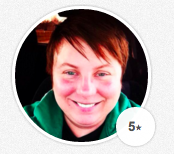 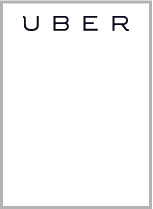 